MOTIVATION LETTERBIOGRAPHYOTHER REQUIREMENTSSTATEMENTSIGNATUREDate: Please complete this form and send it to the email: lus@arts.bg.ac.rs by May 20 2023.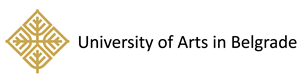 SUMMER ART SCHOOL, FELIX ROMULIANA, Zaječar, 8-16 ЈULY 2023.APPLICATION FORM*PhotoPERSONAL INFOPERSONAL INFOFirst NameFamily NameGenderDate of BirthCountry and Place of BirthCurrent AddressPhone numbere-mailEDUCATIONAL BACKGROUNDEDUCATIONAL BACKGROUNDHome university/academyField of StudyLevel of StudyEnglish Language ProficiencyCHOOSE THE WORKSHOPCHOOSE THE WORKSHOPCHOOSE THE WORKSHOP* For more information about workshops read the SAS 2023 Programme*300 words*300 words* state if you have specific diet, accommodation or medical requirements I hereby confirm my commitment to be present in Zaječar from 8 to 16 July 2023. I am aware that the student participation fee is 160 € I confirm that all submitted documents are true and that the data they provide can be used by persons authorized to check, process and evaluate applicants under the Summer Art School Programme. I sign this application form electronically by ticking the box. 